Его ро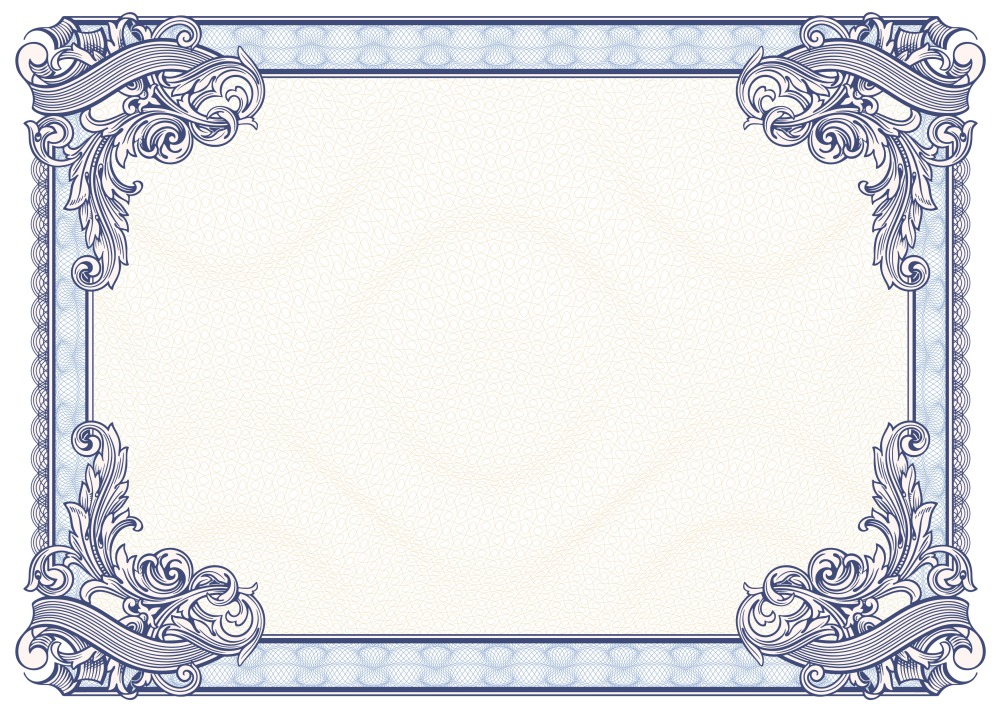 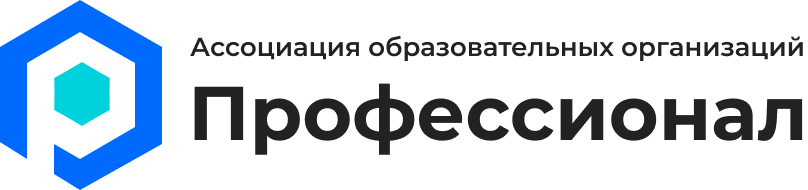 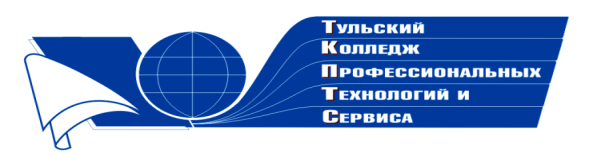 Государственное профессиональноеобразовательное учреждение  Тульской области «Тульский колледж профессиональных технологий и сервиса»ДипломНаграждаетсяЭйснер Светлана Александровна,занявшая  1 место  в общероссийском заочном конкурсе «Коллекция педагогического мастерства и творчества»  с разработкой урока производственного обучения по теме «Приготовление зраз из картофельной массы» (для обучающихся с ограниченными возможностями здоровья)в номинации «Лучшая разработка урока»  Директор ГПОУ ТО       «ТКПТС»                                     С.С. Курдюмов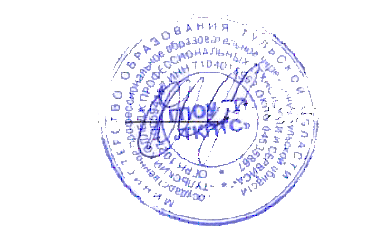 2020 год